Приложение 2 Муниципальное бюджетное общеобразовательное учреждение 
«Ревдская средняя общеобразовательная школа 
им. В. С. Воронина»Сборник задачпо теме «Проценты»Автор: Матвеева Ксения Олеговна9А   классРуководитель: Голубятникова Татьяна Николаевна, учитель математикип. Ревда2019Разные сферы жизни человека в задачах на проценты.1.  В экономической сфере: Задача 1: В магазине «у Севы» ликвидационная распродажа товара. Весь товар можно приобрести со скидкой 50%. Сколько будут стоить джинсы, начальная цена которых 1950 руб.?  Ответ: 975 рубЗадача2:  Мама хотела купить себе пуховик за 7000 руб. в магазине «Эконом». А 4 ноября была распродажа. Скидка на весь товар 20%. За сколько рублей мама купит пуховик на распродаже? Решение: Новая цена составляет: 100% - 20% = 80%  = 0,8                                                    7000 · 0,8 = 5600 руб                         Ответ: 5600 руб       Задача 3. Когда 130 билетов в театре было распродано, оставалось продать ещё 35%. Сколько билетов было изначально в кассе?Решение:  130 : (100 – 35)  ∙ 100 = 200 билетовОтвет: изначально было 200 билетов.Задача 4. Василич израсходовал 7 метров изоленты. И у него оставалось 30% от всей длины. Сколько метров изоленты было у Василича изначально?Решение: х -100%7 м  - 70%, х = 7 : (100 – 30) ∙ 100 = 10 метровОтвет: изначально было 10 м изоленты.Задача 5:  Завод должен был за месяц изготовить 1 200 изделий, а изготовил 2 300 изделий. На сколько процентов завод перевыполнил план?
Решение:
1 200 изделий — это план завода, или 100% плана.
1) Сколько изделий изготовил завод сверх плана?
2 300 — 1 200 = 1 100 (изд.)2) Сколько процентов от плана составят сверхплановые изделия?
1 100 от 1 200 значит,  1 100 : 1 200 * 100 = 91,7 (%).Ответ: 91,7%Задача 6: Цена на яблоки  выросла на 30%.  Какова  цена яблок после повышения, если первоначальная цена 60 рублей ?                                                                 Решение:  к = 1 + 0,01 ·30 = 1,3         60 · 1,3 = 78 рублей       Ответ: 78 рублей. Задача 7:  Цена на путевку в санаторий снизилась на 10%. Сколько стоит путевка, если ее первоначальная цена 18 000 рублей?                                                                                            Решение:  к = 1 – 0,01·10 = 0,9;    18000 · 0,9 = 16200 рублей                                             Ответ: 16 200 рублей.Задача 8. Стоимость проезда в пригородном электропоезде составляет 198 рублей. Школьникам предоставляется скидка 50%. Сколько рублей стоит проезд группы из 4 взрослых и 12 школьников?Решение:Стоимость поездки составляет:     4∙198 + 12 ∙ (1 – 0,5) ∙ 198 = 10 ∙ 198 = 1980 рублейОтвет: 1980 рублейЗадача 9. Какая сумма (в рублях) будет проставлена в кассовом чеке, если стоимость товара 520 р., и покупатель оплачивает его по дисконтной карте с 5%-ной скидкой?Решение:Рассчитаем скидку, которую получает покупатель оплачивая товар по дисконтной карте с 5% -ной скидкой: 520 ∙ 0,05 = 26 рублейТаким образом, итоговая цена со скидкой равна:   рублей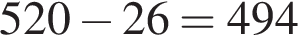  Ответ: 494 рублейЗадача 10. Спортивный магазин проводит акцию: «Любая футболка по цене 300 рублей. При покупке двух футболок — скидка на вторую 60%». Сколько рублей придётся заплатить за покупку двух футболок?Решение: Стоимость первой футболки 300 руб., стоимость второй: 300 − 0,6 · 300 = 120 руб. Следовательно суммарная стоимость двух футболок составит 300 + 120 = 420 руб. Ответ: 420 рублейЗадача 11. В течение августа помидоры подешевели на 50%, а затем в течение сентября подорожали на 70%. Какая цена меньше: в начале августа или в конце сентября — и на сколько процентов?Решение.Обозначим начальную цену помидоров за x, тогда их цена к концу августа будет составлять x − 0,5x = 0,5x, цена в сентябре будет составлять 0,5x + 0,7 · 0,5x = 0,85x. Следовательно, цена на помидоры уменьшилась с x до 0,85x: в конце сентября по сравнению с началом августа цена стала ниже на 15%.        Ответ 15%Задача 12. Поступивший в продажу в апреле мобильный телефон стоил 4000 рублей. В сентябре он стал стоить 2560 рублей. На сколько процентов снизилась цена на мобильный телефон в период с апреля по сентябрь?Решение: Цену на телефон снизили на 4000 − 2560 = 1440 рублей.                                                          Разделим 1440 на 4000:  Значит, цену снизили на 36%.               Ответ: 36%Задача13. В начале года число абонентов телефонной компании «Север» составляло 200 тыс. чел., а в конце года их стало 210 тыс. чел. На сколько процентов увеличилось за год число абонентов этой компании?Решение:За год добавилось 210 − 200 = 10 тыс. абонентов, что составляет 10 : 200 = 0,05 или 5 %. Ответ: 5% Задача 14. Туристическая фирма организует трехдневные автобусные экскурсии. Стоимость экскурсии для одного человека составляет 3500 р. Группам предоставляются скидки: группе от 3 до 10 человек — 5%, группе более 10 человек — 10%. Сколько заплатит за экскурсию группа из 8 человек? Решение:Стоимость экскурсии для 8 человек без учёта скидки составляет 3500 · 8 = 28 000 руб. Группе состоящей из 8 человек предоставляется скидка 5%: 28 000 · 0,05 = 1400 руб. Таким образом стоимость экскурсии составит 28 000 − 1400 = 26 600 рублейОтвет: 26 600 рублейЗадача 15. Государству принадлежит 60% акций предприятия, остальные акции принадлежат частным лицам. Общая прибыль предприятия после уплаты налогов за год составила 40 млн. р. Какая сумма в рублях из этой прибыли должна пойти на выплату частным акционерам?Решение: Один процент от 40 млн равен: 40 000 000 : 100 = 400 000 рублейНа выплату частным акционерам пошло:  40 000 000 ∙ 40 = 16 000 000 рублейОтвет: 16 000 000 рублейЗадача 16. На предприятии работало 240 сотрудников. После модернизации производства их число сократилось до 192. На сколько процентов сократилось число сотрудников предприятия?Решение:Количество сотрудников после модернизации сократилось на 240 − 192 = 48 человек. Значит, число сотрудников сократилось на % Ответ: 20 %2. В демографической сфере: Задача 17: В 2002 г. в нашем посёлке Ревда  было 10 368 жителей, а в 2016 г. их стало 7822 жителя. На сколько процентов уменьшилось число жителей                             поселка? Решение:Количество жителей уменьшилось на  10368 – 7822 = 2546 (чел). Значит, число жителей уменьшилось на 2546/10368 ∙ 100 = 24,55 % Ответ: 24,55 %3. В финансовой сфере:Задача 18: Городской бюджет составляет 45 млн. р., а расходы на одну из его статей составили 12,5%. Сколько рублей потрачено на эту статью бюджета?Решение:Расходы составили   45000000 ∙   = 45000000 ∙ 0,125 = 5 625 000 рублейОтвет: 5625000 рублейЗадача 19. Банк выплачивает вкладчикам каждый месяц 2% от внесённой суммы. Клиент внёс 500 рублей. Какая сумма будет на его счёте через полгода?Решение: Для решения задачи подставим в формулу величину процентной ставки p = 2, числа месяцев n = 6 и первоначального вклада S = 500:S6 = рублей   Ответ:  560 рублейЗадача 20. Выпускник школы не сумел поступить в университет на бюджетной основе и  поступил в этот же университет на договорной основе.  Он взял образовательный кредит в банке 60000 р. на 1 год под 12% годовых. Помогите посчитать какую сумму ему нужно будет вернуть банку  в первый месяц.Решение:60000 р. на 1 год (12 месяцев)  под 12% годовых1) 60000 : 12 = 5000 р. основной долг от 60000 р.2) 60000 :100 ∙ 12 = 7200 р. проценты за год.3) 7200 : 12 = 600 р. проценты за первый месяц4) 5000 + 600 = 5600 р. – нужно вернуть в первый раз.Ответ: 5600 рублей – первый взнос.Задача 21. Какая сумма будет на срочном вкладе вкладчика через 4 года, если банк начисляет 10% годовых и внесенная сумма равна 5000 рублей?                                                                 Решение:        Подставим  в формулу  Sn =  .   Значение процентной ставки p = 10, количество лет п = 4 и величину первоначального вклада                                S = 5000 рублей.   Получим  S4 =  ∙ 5000 = 1,14  ∙ 5000 = 1,4641 ∙ 5000 = 7320,5(руб.)                                 Ответ: через 4 года на счёте будет 7320,5 рублей.Задача 22. Каким должен быть начальный вклад, чтобы через два года вклад в банке, начисляющем 30% годовых, возрос до 845000 рублей?                            Решение : т.к.   S2 = 845000 рублей,    р = 30%,     n = 2,  получим:                                   845000 = S0     845000 =   S0 · 1,69    S0  = 500000                             Ответ:  500000 рублей.Задача 23. Банк даёт 80% годовых. Акционерное же общество выпустило                       8 привилегированных акций стоимостью 25 тыс. рублей каждая с доходом на акцию 10% годовых и 10 обыкновенных акций стоимостью 20 тыс. рублей каждая, выделив на дивиденды 800 тыс. рублейКак лучше разместить денежные средства в количестве 100 тыс. рублей:                       а) в банке                                                                                                                                             б) приобретением привилегированных или обыкновенных акций?Решение: 1) Положив деньги в банк , можно получить за год 80 тыс. рублей2) На все привилегированные  акции дивиденды составят 8 ∙ 10% = 80%,                                                                 т.е. 800 : 100 ∙ 80 = 640 тыс. руб;                                                                                               Одна привилегированная акция принесёт в год   640 : 8 = 80 тыс. руб.Можно купить 100 000 : 25 000 = 4 привилегированные  акции и получить за год                4 ∙ 80 = 320 тыс. рублей3) На обыкновенные акции останется 800 – 640 = 160 тыс. рублей;                                Одна обыкновенная акция принесёт в год 160 : 10 = 16 тыс. рублей.                          Можно купить  100 000 : 20 000 = 5 обыкновенных акций и получить за год                                     5 ∙ 16 = 80 тыс. рублей.Итак, самое выгодное – купить привилегированные  акции.Дивиде́нд (лат. dividendum — то, что подлежит разделу) — часть прибыли акционерного общества распределяемая между акционерами.4. В химии:            Задачи на смеси и сплавыЗадача 24: Имеется кусок сплава меди с оловом общей массой  кг, содержащей  меди. Сколько чистого олова надо добавить к этому куску сплава, чтобы получившийся новый сплав содержал  меди?Решение: (кг)  меди в первом сплаве кг  кг  (кг)  Ответ:  кг.Задача 25. Сколько воды надо добавить к  литрам воды, которая содержит  поваренной соли, чтобы получить  раствор этой соли?Решение: л                                                                                                                               л  л   л                (л)    Ответ:  л.5. В биологии: Задача 26. Виноград содержит  воды, а полученный из него изюм содержит  воды. Сколько изюма получится из  кг винограда?Решение: Поскольку в свежем винограде  75%  воды, то его масса без воды ( масса сухого вещества) составляет  100 – 75 = 25% = 0,25320 ∙ 0,25 = 80 кг (сухого вещества)Поскольку в изюме  составляет вода, то эта же масса  кг без воды составляет  = 0,8 (кг)                         Ответ:  кг